Túrakód: TK-R_D-n_+	/ Táv.: 60,1 km	/	Frissítve: 2020-12-22Túranév: Kerékpáros Terep-túra rövidtáv D-negyed_+Leírás:Teljesítménytúránk 10 résztávból áll. 
Teljesítése 11 ellenőrzőpont-igazolást igényel. A rajt és a cél ugyanott található: Rajt-Cél (Dózsa-ház) / 
001QR / N46 39.154 E20 15.191. Az épület közelében van lehetőség parkolásra is.(A túra navigációjának elsődleges anyaga a letölthető nyomvonal. Ennek használata, vagy helyismeret hiányában nem ajánlott elkezdeni a túrát! A leírás nem helyettesíti a nyomvonal használatát, csupán kiegészíti azt.) 1. résztáv: /Rajt-Cél (Dózsa-ház) - Bereklapos/
A rajt QR-kód beolvasását követően dél (D) felé, a boltíves híd irányába indul. A hídon át kell kelni. A túlsó oldalon haladjunk végig a Liget soron, majd jobbra (NY) fordulva Szent Anna utca, Örvény sor, Kis utca útvonalon folytassuk utunkat. A Mentő utcát elérve balra (D) fordulva haladjunk tovább. A Farkas Antal utca betorkolásánál balra tartva, (DDNY) a Mentő utcán továbbhaladva hagyjuk el a település határát. Kicsivel odébb (1 km) keresztezzük a 451-es főutat. A nagy forgalom miatt továbbhaladás előtt alaposan tekintsünk körül és álljunk meg! Rövidesen a Bereklapos külterületi rész következik. Itt találkozunk először ellenőrzőponttal (002QR), jobbunkon, kicsivel a Kurca-híd lejárata után, mely egy nyárfára van kihelyezve.

2. résztáv:  /Bereklapos - Pusztai-féle szélmalom/
Rögtön az ellenőrzőpont után, a kereszteződésben forduljunk balra (DK). 40 m megtétele után lehetőségünk nyílik az ártézi kútnál vízkészletünk feltöltésére az ún. „beugróban”. Az aszfaltcsíkot követve kijutunk a lakóépületek közül, ahol rövid murvás út, majd az utolsó házat is elhagyva földút következik. A rövid, szikes rész ívét elhagyva kicsiny emelkedőn állunk rá a Szegvárig tartó egyenes szakaszra. Itt ismét murvás úton érkezünk be a településre. Rögtön az első házak után balunkon (K) már meg is pillanthatjuk a Pusztai-féle szélmalmot, melyet a feszület mellett elhaladva érünk el. Az ellenőrzőpont (003QR) a malom előtt egy diófán található.

3. résztáv: /Pusztai-féle szélmalom - T3 zsilip (Kurca)/
Kódkezelést követően jobbra (NYÉNY) induljunk, fokozottan figyelve a nyomvonalra. A Kontra utca, Templom utca, Hunyadi János utca útvonalon érünk el a Kurca-híd lejtőjéhez, itt megpillantva Nepomuki Szent János szobrát. Közben elhaladunk a Kisboldogasszony templom valamint a Jaksa János Helytörténeti gyűjtemény patinás épülete előtt. A híd túlsó oldalán forduljunk jobbra (NYÉNY), majd közvetlen utána balra (DNY) a József Atilla utcába. Egy utcaközzel odébb a sarkon ismét ártézi kútnál frissíthetünk. A sarkon jobbra (NYÉNY) az Ady Endre utcában kell megtennünk egy rövid szakaszt, melynek a végénél balra (DDNY) fordulva érjük el a település és az aszfaltút szélét. Balunkon a Kurca, földúton haladunk. Rövid „U” kitérő következik egy átereszig, majd a bozótos/fás területet elhagyva már láthatjuk a nyárfasort a zsilip közelében, melyeken a következő ellenőrzőpont táblája rögzül (004QR).

4. résztáv: /T3 zsilip (Kurca) - Alsó-Kurca (1)/
Visszatérve a földutak kereszteződésébe balra (DK) folytassuk a túrát! A nyomvonal a jobbos kanyarulatot követően, a kereszteződésben murvás szakaszra visz bennünket. Itt balra (DK) fordulva közelítsünk a híd felé, de ne kelljünk át rajta, hanem közvetlen előtte jobbra fordulva (DNY) a földúton haladjunk. Ismét elérve a vízpartot, tartsuk balunkon a Kurcát a következő hídig. Átkelés után az első lehetőségnél, az emelkedő tetején éles jobbos fordulat következik (NY). Kicsit odébb ártézi kút kínálja kincsét az út bal oldalán. Érdemes feltölteni a kulacsokat, mert innentől kezdve hosszabb ideig nem lesz vízvételi lehetőség a túra során. A nyomvonalat figyelemmel kísérve haladjunk a földutakon vezető cikk-cakkok mentén, mígnem ismét a Kurca partján találjuk magunkat. Itt egy nagy mederhurokban öreg, vízparti nyárfatörzsön van aktuális ellenőrzőpontunk (005QR)

5. résztáv: /Alsó-Kurca (1) - Mindszent rév/
A parton haladva érjük el a zsilip alatt lévő hidat, melyen ismét át kell kelnünk. A túlsó oldal földútja akácosba visz bennünket néhány száz méter hosszan. Itt jó, ha fokozott figyelemmel kísérjük a kerekünk előtti útszakaszt! Előfordulhatnak lehullott száraz ágak, melyek könnyen defektet okozhatnak! A fás szakaszt elhagyva gyéren járt, gyepes út következik a vízpart mentén. Az út végé előfordulhatnak mélyebb, sáros keréknyomok, így ha szükséges szálljunk le a bringáról és emeljük át, mintsem beleragadjunk a sárba. A töltést elérve balra (D) vegyük az irányt. Haladjunk el a Kurca-torkolati zsilip felett/mellett. Az aszfaltos rámpánál az ártéri oldalon, a révészház melletti szobor szomszédságában leljük fel az ellenőrzőpontot (006QR). Itt érintjük az Alföldi Kéktúra nyomvonalát is.

6. résztáv: /Mindszent rév - 4521-es út, 20 km/
Legurulva az ártérbe, a komplejáró tetején a földúton induljunk, úgy, hogy a csárda a jobbunkon legyen. Kiérve a meder közelébe a kék négyszög turistajelzésen haladunk a hétvégi telkek között, az aszfaltos kereszteződésig, mely a strand bejárata mellett van. Itt forduljunk balra (ÉK) , majd a töltés tetején jobbra (DK), immár a piros sáv jelzésen folytassuk túránkat. A gátat a 48,75 tkm szelvényben hagyjuk el a mentett oldal felé. A szennyvíztelep mellett ismét szilárd burkolatra érünk. Elérve a kerékpárutat jobbra (DDK) kanyarodjunk, hogy elhagyva a települést az első kerékpárút felhajtónál elérjük soron következő ellenőrzőpontunkat (007QR).

7. résztáv: /4521-es út, 20 km - Mihási kőris-sor/
Induláskor keresztezzük a 4521-es számú utat, valamint a 130-as számú vasútvonalat, hogy ezzel bevegyük magunkat a szántók közé. A földutak kereszteződéseiben a track instrukciói alapján forduljunk hol jobbra, hol balra, hogy közben „U” alakban körbenézzünk egy kunhalmot is, valamint piciny kitérővel érintsük az egykori Pusztatemplom és iskola emlékhelyét. Kicsivel odébb a bal oldalon ismét emlékoszlop kerül mellénk. Egy magángazdaság mellett is el kell haladnunk, ahol csaholó ebek emelhetik adrenalinszintünket, de nyugodtan haladjunk el mellettük, ki vannak pányvázva. Mire elhagyjuk a tanya területének szélét, szinte el is értük az út jobb oldalán álló rövid kőrissort, mely az utolsó terepi csekkpontunknak add otthont (008QR).

8. résztáv: /Mihási kőris-sor - Derekegyház DNY / 120 kV/Eddigi menetirányunkban továbbhaladva a földúton, az elhagyott hodályokat megkerülve (balra, É) jutunk ki az aszfaltcsíkra (Mihási út). Itt jobbra (K) fordulva kisvártatva a 45-ös főúthoz érünk, közben keresztezve Ludas-ér csatornát. A 45-ös úton balra (É) fordulva rövid időre figyelemmel kell lennünk a forgalomra! Mire elérjük a 900 m-re lévő leágazást, melynél ráállunk az Alföldi Kéktúrára, jobbra (K) fordulva elhaladunk egy kunhalom mellett (Ludas-halom). Bal oldalon fogjuk látni, tetején feszület emelkedik (1730-as évek).Ismét földútra érve - itt még a kék jelzést követve - az erdő sarkánál balra (É) kell kanyarodnunk. A fás terület ÉNY-i sarkánál „leválunk” a kék sávjelzésről, és egyenesen megyünk tovább még 1,7 km hosszan, a 120 kV-os távvezeték út menti tartószerkezetén fellelhető ellenőrzőpontunkig (039QR).9. résztáv: /Derekegyház DNY / 120 kV - 10 öles erdősáv/QR-kód beolvasását követően, irányváltás nélkül érjük el a derekegyházi Károlyi-kastély körül elterülő erdő szélét. Közben rövid szilárdburkolatú szakaszon is haladunk. A kereszteződésben jobbra (ÉÉK) tartva gurulunk be a településre, ahol a nyomvonal feszes figyelemmel kisérése lesz segítségünkre a helyes irány megválasztásában. (Rákóczi Ferenc u., Árpád u., 4405-ös út menti kerékpárút, Alkotmány u.) Közben elhaladunk az iskola épülete előtt is, melynek homlokzatán egy Bóta-alkotás jeleníti meg a térség látványosságait, a Csabira jellemző egyedi stílusban.Átérve a Kórógy-ér hídján, az „Y” elágazásban a baloldali ágban (ÉNY) haladjunk tovább a földúton. Ez egyenesen elvisz bennünket az innen 3,6 km-re lévő utolsó terepi ellenőrzőpontunkhoz (040QR). Ez a balunkon kezdődő erdősáv elején található.10. résztáv: /10 öles erdősáv - Rajt-Cél (Dózsa-ház)/Az úton továbbhaladva, 3,2 km-el odébb érjük el a Mágocsi utat (4406), melyre körültekintően hajtsunk fel. A lakott terület szélén -haladási irányunk megtartásával- a 45-ös főúton történő áthaladás kíván fokozott figyelmet. A vasútátjárón átkelve a Vásárhelyi út kerül alánk, melyen a központ felé kell tartani, a körforgalomig. Itt balra, ismét a nyomvonalra „támaszkodva” jutunk vissza a Rajt-Cél pontra (001QR). (Báthory u., Sáfrán Mihály u., Szent Anna u., Liget sor)Ne felejtsük el, most is kezelnünk kell a teljesítésigazolást az általunk választott módon!n! Feldolgozták: Füsti-Molnár Viktória, Virág Olga, Hernyik András, Valkai Árpád, Baráth László, 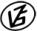 Tapasztalataidat, élményeidet őrömmel fogadjuk! 
(Fotó és videó anyagokat is várunk.)